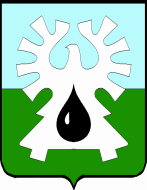 
ГОРОДСКОЙ ОКРУГ УРАЙХАНТЫ-МАНСИЙСКОГО АВТОНОМНОГО ОКРУГА – ЮГРЫДУМА ГОРОДА УРАЙРЕШЕНИЕот 31 августа 2022 года                                                 	                         № 85О награжденииБлагодарственным письмом Думы города УрайРассмотрев материалы, представленные для награждения Благодарственным письмом Думы города Урай, и в соответствии с Положением о наградах и званиях города Урай, принятым  решением Думы города Урай от 24 мая 2012 года № 53, Дума города Урай решила:1. Наградить Благодарственным письмом Думы города Урай                    за профессиональные успехи в труде, общественную деятельность в городе      и в связи с Днём работников нефтяной и газовой промышленности сотрудников ООО «Турсунт»:Лаздина Андрея Александровича, главного маркшейдера; Тюлюбаеву Елену Александровну, ведущего специалиста по кадрам;Филиппова Андрея Анатольевича, руководителя планово-экономической группы.   2. Опубликовать настоящее решение в газете «Знамя».Председатель Думы города Урай                                                     А.В. Величко